Michał (akcja powieści toczy się w latach 1930-1947)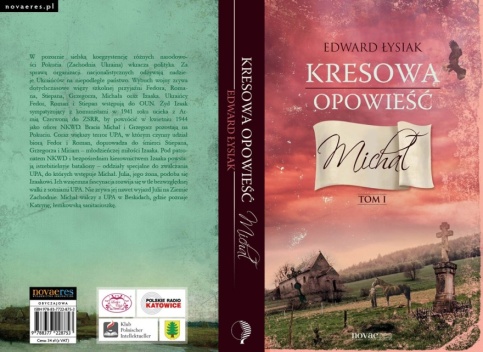 W pozornie sielską koegzystencję różnych narodowości Pokucia (zachodnia Ukraina) wkracza polityka. Za sprawą organizacji nacjonalistycznych odżywają nadzieje Ukraińców na niepodległe państwo. Wybuch wojny zrywa dotychczasowe więzy szkolnej przyjaźni Fedora, Romana, Stiepana, Grzegorza, Michała oraz Izaaka. Ukraińcy Fedor, Roman i Stiepan wstępują do OUN. Żyd Izaak sympatyzujący z komunistami w 1941 roku ucieka z Armią Czerwoną do ZSRR, by powrócić w kwietniu 1944 jako oficer NKWD. Bracia Michał i Grzegorz pozostają na Pokuciu. Coraz większy terror UPA, w którym czynny udział biorą Fedor i Roman, doprowadza do śmierci Stiepana, Grzegorza i Miriam – młodzieńczej miłości Izaaka. Pod patronatem NKWD i bezpośrednim kierownictwem Izaaka powstają intrebitielnyje bataliony – oddziały specjalne do zwalczania UPA, do których wstępuje Michał. Julia, jego żona, podoba się Izaakowi. Ich wzajemna fascynacja rozwija się w tle bezwzględnej walki z sotniami UPA. Nie zrywa jej nawet wyjazd Julii na Ziemie Zachodnie. Michał walczy z UPA w Beskidach, gdzie poznaje Katrynę, łemkowską sanitariuszkę.Julia (akcja powieści toczy się w latach 1952-2010)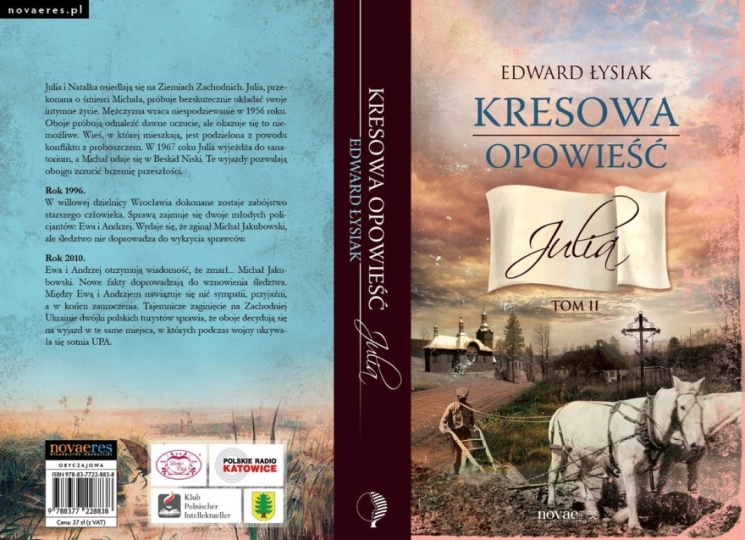 Julia i jej córka Natalka osiedlają się na Ziemiach Zachodnich. Julia, przekonana o śmierci Michała, próbuje bezskutecznie układać swoje intymne życie. Mężczyzna wraca niespodziewanie w 1956 roku. Oboje próbują odnaleźć dawne uczucie, ale okazuje się to niemożliwe. Wieś, w której mieszkają, jest podzielona z powodu konfliktu z proboszczem. W 1967 roku Julia wyjeżdża do sanatorium, a Michał udaje się w Beskid Niski. Te wyjazdy pozwalają obojgu zrzucić brzemię przeszłości.Rok 1996W willowej dzielnicy Wrocławia dokonane zostaje zabójstwo starszego człowieka. Sprawą zajmuje się dwoje policjantów: Ewa Konieczny i Andrzej Pilarski. Wydaje się, że zginął Michał Jakubowski, ale śledztwo nie doprowadza do wykrycia sprawców.Rok 2010Ewa i Andrzej otrzymują wiadomość, że zmarł … Michał jakubowski. Nowe fakty doprowadzają do wznowienia śledztwa. Między Ewą i Andrzejem nawiązuje się nić przyjaźni, sympatii, a w końcu zauroczenia. Tajemnicze zaginięcie na zachodniej Ukrainie dwójki polskich turystów sprawia, że oboje decydują się na wyjazd w te same miejsca, w których podczas wojny ukrywała się sotnia UPA.Nadia (akcja powieści toczy się w roku 2014)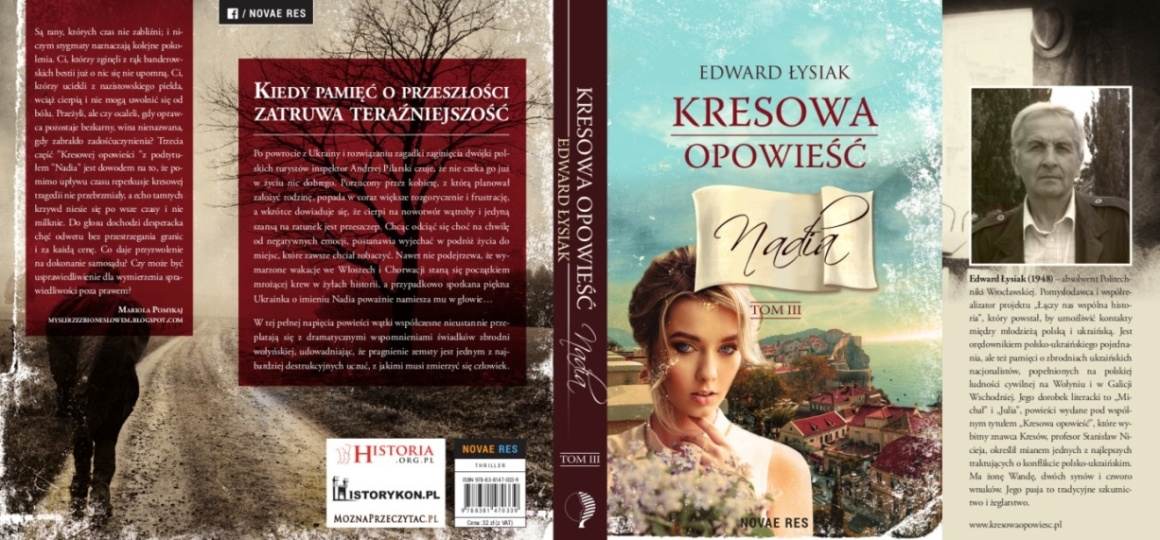 Po powrocie z Ukrainy i rozwiązaniu zagadki zaginięcia dwójki polskich turystów Andrzej Pilarski czuje, że nie czeka go już w życiu nic dobrego. Porzucony przez kobietę, z którą zamierzał założyć rodzinę, popada w coraz większe rozgoryczenie i frustrację, a wkrótce dowiaduje się, że cierpi na nowotwór wątroby i jedyną szansą na ratunek jest jej przeszczep. Chcąc odciąć się choć na chwilę od negatywnych emocji, postanawia wyjechać w podróż życia do miejsc, które zawsze chciał zobaczyć. Nawet nie podejrzewa, że wymarzone wakacje we Włoszech i Chorwacji staną się początkiem mrożącej krew w żyłach historii, a przypadkowo poznana piękna Ukrainka o imieniu Nadia poważnie namiesza mu w głowie.W tej pełnej napięcia powieści wątki współczesne nieustannie przeplatają się z dramatycznymi wspomnieniami świadków zbrodni wołyńskiej, udowadniając, że pragnienie zemsty jest jednym z najbardziej destrukcyjnych uczuć, z jakimi musi zmierzyć się człowiek.Anna (akcja powieści toczy się w roku 2017)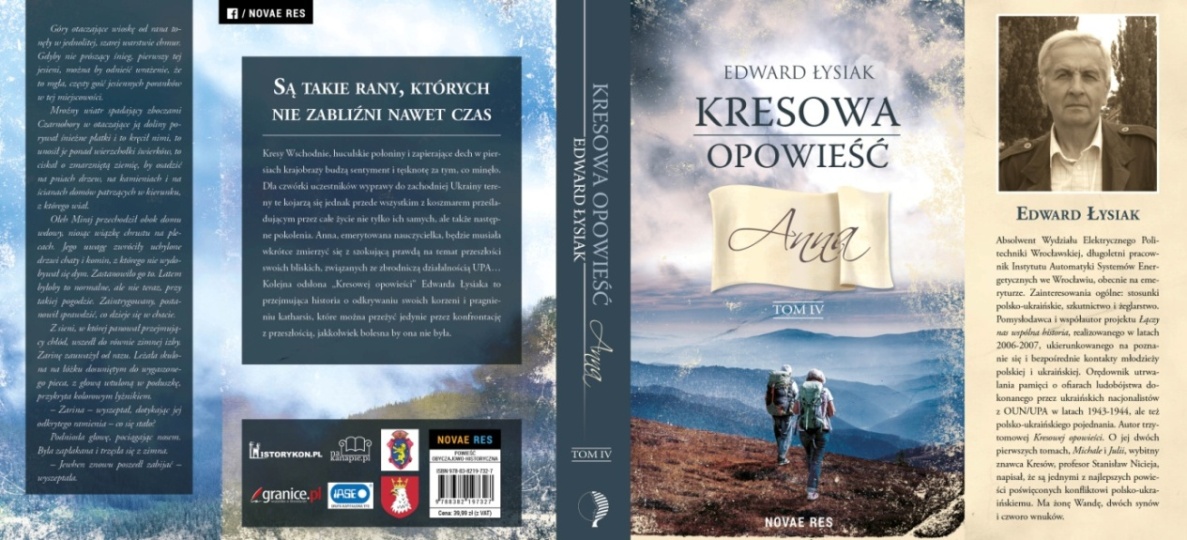 Kresy Wschodnie, huculskie połoniny i zapierające dech w piersiach krajobrazy budzą sentyment i tęsknotę za tym, co minęło. Dla czwórki uczestników wyprawy do zachodniej Ukrainy tereny te kojarzą się jednak przede wszystkim z koszmarem prześladującym przez całe życie nie tylko ich samych, ale także następne pokolenia. Anna, emerytowana nauczycielka, będzie musiała wkrótce zmierzyć się z szokującą prawdą na temat przeszłości swoich bliskich związanych ze zbrodniczą działalnością UPA. Kolejna odsłona Kresowej opowieści, to przejmująca historia o odkrywaniu swoich korzeni i pragnieniu katharsis, które można przeżyć jedynie przez konfrontację z przeszłością, jakkolwiek bolesna by ona nie była.